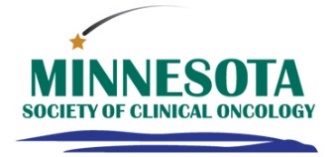 [INSERT YOUR COMPANY’S NAME HERE]Dear  The Minnesota Society of Clinical Oncology (MSCO) Board of Directors invites [INSERT YOUR COMPANY’S NAME HERE] to attend and display at our MSCO 2023 Spring Conference on April 19, 2023 at the Hyatt Regency Minneapolis in Minnesota.The $2,500 registration fee includes:⊳ draped display table, no electricity   ⊳ up to two (2) registrants, who may attend all open programming   ⊳ recognition in the conference program   ⊳ opportunity to select your table from unassigned display tablesWe anticipate 100 attendees to include physicians, physician assistants, nurse practitioners, pharmacists, and registered nurses.MSCO is a 501(c)6, not for profit. The society’s tax identification number is 30-0188580. Please make your check payable to:Minnesota Society Clinical Oncology1801 Research Boulevard, Suite 400Rockville, MD 20850We ask that you direct questions to CorporateRelations@accc-cancer.org. We appreciate your support and thank you in advance for your participation.Best Regards,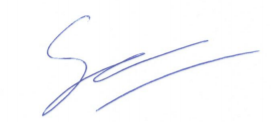 Samith Kochuparambil, MDPresidentMinnesota Society of Clinical Oncology